CURRICULUM VITAE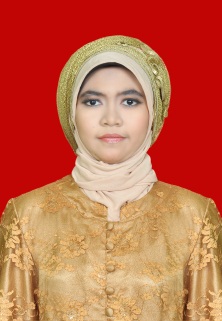 Nama 				: Rina AyuhanaNama Panggilan		: RinaTempat dan Tanggal Lahir 	: Lhokseumawe, 21 November 1992Fakultas / Program Studi	: Informatika / S1 Ilmu KomputasiJenis Kelamin 			: PerempuanAgama 				: IslamAlamat				: Jl. H. Umayyah II Kav. 40 Sukabirus Dayeuh Kolot Bandung 40288HP				: 0813 6022 3333e - mail 				: rina.21.kids@gmail.com IPK	: 3,16	Saya menyatakan bahwa semua keterangan dalam Curriculum Vitae ini adalah benar dan dapat diandalkan untuk mendukung lamaran saya.	Hormat Saya,	Rina AyuhanaTahunProgram PendidikanSekolah1997 - 1998Taman Kanak - KanakTK Aisyiyah Bustanul Athfal Lhokseumawe1998 - 2004Sekolah DasarMI Negeri Kutablang Lhokseumawe2004- 2007Sekolah Menengah PertamaSMP Negeri 2 Lhokseumawe2007 - 2010Sekolah Menengah AtasSMA Negeri 10 Fajar Harapan Banda Aceh2010 - 2014Perguruan TinggiUniversitas Telkom BandungTahunJenis Pelatihan (Dalam / Luar Negeri)PenyelenggaraJangka Waktu2010PDKT(kaderisasi)BEM KBM IT Telkom3 hari2010Pelatihan Animasi FlashFakultas Sains IT Telkom5 hari2010ESQ Leadership TrainingESQ Leadership Center3 hari2011Pelatihan MATLABProdi Ilmu Komputasi IT Telkom2 hari2011LKOD (kepemimpinan dan organisasi dasar)BEM KBM IT Telkom3 hari2012Pelatihan MATLABProdi Ilmu Komputasi IT Telkom1 hari2012LKOL(kepemimpinan dan organisasi lanjut)BEM KBM IT Telkom3 hari2012Pelatihan KeprotokolanKorps Protokoler Mahasiswa Universitas Padjadjaran1 hari2013Pelatihan Jaringan dan WebLaboratorium Komputasi Kinerja Tinggi IT Telkom1 hari2014Table Manner & Workshop Public SpeakingKorps Protokoler Mahasiswa Universitas Telkom1 hariTahunJenis / Nama OrganisasiJabatan / Jenjang Keanggotaan2011Koperasi Mahasiswa IT TelkomAnggota2011Unit Informasi dan Kebudayaan Aceh IT TelkomBendahara2011Korps Protokoler Mahasiswa IT TelkomStaff Departemen Bela Negara2012Dewan Perwakilan Mahasiswa KBM IT TelkomKetua Komisi II2012Unit Informasi dan Kebudayaan Aceh IT TelkomAnggota Divisi Hubungan Masyarakat 2012Korps Protokoler Mahasiswa IT TelkomStaff Biro Keuangan2013Unit Informasi dan Kebudayaan Aceh IT TelkomSekretaris2013Himpunan Mahasiswa Sains IT TelkomStaff Badan HRD (Human Resource Development ) 2013Korps Protokoler Mahasiswa IT TelkomAnggota DPO(Dewan Penasihat Organisasi)Mata Kuliah / TrainingInstitusi / Jurusan / Program StudiSem / Tahun AkademikPelatihan Internet untuk GuruProdi Ilmu Komputasi IT Telkom3 / 2011 - 2012Pelatihan Komputer dan Internet bagi Kader PosyanduProdi Ilmu Komputasi IT Telkom5 / 2012 - 2013PerusahaanTempatStatusMasa KerjaPT. Telkom STO SukaramaiMedan, Sumatera UtaraKerja Praktek25 Juni - 3 Agustus 2012PT. Dirgantara IndonesiaBandung, Jawa BaratKerja Praktek24 Juni - 2 Agustus 2013